Circolare 155-20							a tutti i docenti e personale ATACesena, 18/5/21oggetto: assemblea sindacale interna on line docenti e  ATA – RSU di istituto Si comunica l’indizione da parte delle RSU del nostro istituto di un’assemblea nel giorno   LUNEDI’ 24 maggio in modalità remota con la seguente scansione oraria:  ATA dalle ore 14.30 alle ore 15.30DOCENTI dalle ore 15.30 alle ore 16.30Ordine del giorno: verifica delle attività svolte per il personale incentivato a fondo di Istituto Per partecipare alla riunione è necessario collegarsi alla piattaforma MEET di GOOGLE tramite il link https://meet.google.com/jto-iprc-irnSecondo le norme vigenti al solo personale docente e ATA previsto in servizio per quell’ora si richiede la dichiarazione preventiva di partecipazione entro le ore 12,00 di sabato 22  maggio,sugli appositi fogli firma in allegato. Disponibilità in portineria di entrambi i plessi.Il DSASSEMBLEA INTERNA DOCENTI E ATA – 24MAGGIO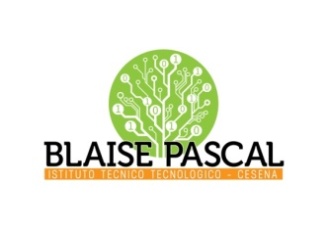 ISTITUTO Superiore 
Pascal/ComandiniP.le Macrelli, 100 
47521 Cesena 
Tel. +39 054722792 
Cod.fisc. 90076540401 - Cod.Mecc. FOIS01100L
FOIS01100L@istruzione.itFOIS01100L@pec.istruzione.it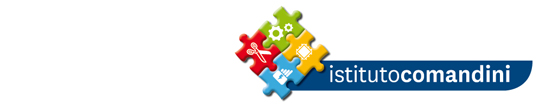 cognomenomefirma per adesione